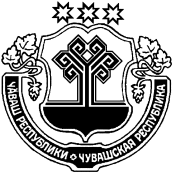 Администрация  Русско-Алгашинского сельского поселения Шумерлинского района  п о с т а н о в л я е т:1. Внести в постановление администрации Русско-Алгашинского сельского поселения Шумерлинского района от 05.03.2019 № 17 «О муниципальной программе Русско-Алгашинского сельского поселения Шумерлинского района «Управление общественными финансами и муниципальным долгом Русско-Алгашинского сельского поселения Шумерлинского района»» следующее изменение: 1.1. Приложение к постановлению изложить в новой редакции в соответствии с приложением к настоящему постановлению.2. Настоящее постановление вступает в силу после его официального опубликования в издании «Вестник Русско-Алгашинского сельского поселения Шумерлинского района» и подлежит размещению на официальном сайте  Русско-Алгашинского сельского поселения Шумерлинского района в информационно – телекоммуникационной сети Интернет.Глава Русско-Алгашинского сельского поселенияШумерлинского района  			      	   	         	              В.Н.СпиридоновПриложение к постановлению администрации Русско-Алгашинского сельского поселения Шумерлинского района от 27.02.2020 № 13Приложение к постановлению администрации Русско-Алгашинского сельского поселения Шумерлинского района от 05.03.2019 № 17МУНИЦИПАЛЬНАЯ ПРОГРАММА «УПРАВЛЕНИЕ ОБЩЕСТВЕННЫМИ ФИНАНСАМИ И МУНИЦИПАЛЬНЫМ ДОЛГОМ Русско-Алгашинского СЕЛЬСКОГО ПОСЕЛЕНИЯ ШУМЕРЛИНСКОГО РАЙОНА» П а с п о р тМуниципальной  программы  «Управление общественными финансами и муниципальным долгомРусско-Алгашинского сельского поселения Шумерлинского района»Раздел I. Приоритеты муниципальной политики в сфере реализации муниципальной программы, цели, задачи, описание сроков и этапов реализации Муниципальной программыПриоритеты муниципальной политики в сфере управления общественными финансами и муниципальным  долгом Русско-Алгашинского сельского поселения Шумерлинского района  определены постановлениями администрации Русско-Алгашинского сельского поселения Шумерлинского района об основных направлениях бюджетной политики Русско-Алгашинского  сельского поселения Шумерлинского района Чувашской Республики на очередной финансовый год и плановый период.Приоритетными направлениями муниципальной политики в сфере управления общественными финансами и муниципальным долгом Русско-Алгашинского сельского поселения Шумерлинского района являются:проведение ответственной бюджетной политики, способствующей обеспечению долгосрочной сбалансированности и устойчивости  бюджета Русско-Алгашинского сельского поселения  Шумерлинского района, укреплению финансовой стабильности в Русско- Алгашинском сельском поселении Шумерлинского района;обеспечение роста собственных доходов  бюджета Русско-Алгашинского сельского поселения Шумерлинского района, эффективное использование бюджетных ресурсов;формирование оптимальной структуры муниципального долга Русско-Алгашинского поселения Шумерлинского района, позволяющей минимизировать расходы бюджета Русско-Алгашинского   сельского поселения Шумерлинского района  на его обслуживание.Муниципальная  программа направлена на достижение следующих целей:обеспечение долгосрочной сбалансированности и устойчивости бюджета Русско-Алгашинского   сельского поселения  Шумерлинского района;повышение качества управления общественными финансами бюджета Русско-Алгашинского  сельского поселения Шумерлинского района.Для достижения указанных целей в рамках реализации Муниципальной программы предусматривается решение следующих задач:проведение ответственной бюджетной политики, способствующей обеспечению долгосрочной сбалансированности и устойчивости местного бюджета, росту собственных доходов бюджета Русско-Алгашинского сельского поселения  Шумерлинского района;повышение эффективности использования средств  бюджета Русско-Алгашинского сельского поселения Шумерлинского района;ориентация бюджетных расходов на достижение конечных социально-экономических результатов;эффективное управление муниципальным долгом Русско-Алгашинского сельского поселения Шумерлинского района, обеспечение своевременного исполнения долговых обязательств Русско-Алгашинского сельского поселения Шумерлинского района; оптимизация структуры и объема муниципального долга Русско-Алгашинского сельского поселения Шумерлинского района, расходов на его обслуживание, осуществление заимствований в пределах ограничений, установленных Бюджетным кодексом Российской Федерации.Муниципальная программа будет реализовываться в 2019–2035 годах в три этапа:1 этап – 2019–2025 годы;2 этап – 2026–2030 годы;3 этап – 2031–2035 годы.В рамках 1 этапа будет продолжена реализация ранее начатых мероприятий, направленных на обеспечение финансовой устойчивости  бюджета Русско-Алгашинского сельского поселения Шумерлинского района. На 2 и 3 этапах планируется продолжить работу по совершенствованию бюджетного процесса, повысить эффективность управления муниципальным долгом Русско-Алгашинского сельского поселения Шумерлинского района,  создать условия для ускорения темпов экономического роста и укрепления финансовой стабильности в Русско- Алгашинском сельском поселении Шумерлинского района.Состав целевых индикаторов и показателей Муниципальной программы определен исходя из принципа необходимости и достаточности информации для характеристики достижения целей и решения задач, определенных муниципальной программой. (табл. 1).                      Таблица 1Сведения о целевых индикаторах и показателях Муниципальной программы, подпрограмм Муниципальной программы и их значениях приведены в приложении № 1 к Муниципальной программе.Перечень целевых индикаторов и показателей носит открытый характер и предусматривает возможность их корректировки в случае потери информативности показателя (например, в связи с достижением его максимального значения), изменения приоритетов муниципальной политики в сфере управления общественными финансами и муниципальным долгом Русско-Алгашинского сельского поселения Шумерлинского района, а также изменений законодательства Российской Федерации и законодательства Чувашской Республики, влияющих на расчет данных показателей.Раздел II. Обобщенная характеристика основных мероприятий подпрограмм Муниципальной  программыДостижение целей и решение задач Муниципальной  программы будут осуществляться в рамках реализации подпрограммы Муниципальной программы: «Совершенствование бюджетной политики и обеспечение сбалансированности бюджета».Подпрограмма «Совершенствование бюджетной политики и обеспечение сбалансированности  бюджета Русско-Алгашинского сельского поселения Шумерлинского района» предусматривает выполнение двух основных мероприятий.Основное мероприятие 1. Развитие бюджетного планирования, формирование бюджета Русско-Алгашинского сельского поселения  Шумерлинского района очередной финансовый год и плановый период.В рамках данного мероприятия Финансовым отделом  администрации Шумерлинского района будет проводиться анализ предложений главного распорядителя бюджетных средств Русско-Алгашинского  сельского поселения Шумерлинского района по бюджетным проектировкам, осуществление при необходимости согласительных процедур, формирование проекта решения Собрания депутатов Русско-Алгашинского  сельского поселения Шумерлинского района о  бюджете Русско-Алгашинского  сельского поселения Шумерлинского района на очередной финансовый год и плановый период, и внесение в него в установленном порядке изменений.Результатом реализации данного мероприятия является принятие решения Собрания депутатов Русско-Алгашинского  сельского поселения Шумерлинского района о  бюджете Русско-Алгашинского  сельского поселения Шумерлинского района на очередной финансовый год и плановый период, обеспечивающего финансирование всех принятых расходных обязательств Русско-Алгашинского  сельского поселения Шумерлинского района.Основное мероприятие   2.      Организация  исполнения и подготовка отчетов об исполнении муниципального бюджета.В рамках данного мероприятия предусматриваются реализация комплекса мер по организации исполнения бюджета Русско-Алгашинского сельского поселения Шумерлинского района, своевременное выполнение обязательств по исполнению судебных актов по обращению взыскания на средства бюджета Русско-Алгашинского сельского поселения Шумерлинского района, составление и представление Финансовым отделом администрации Шумерлинского района  бюджетной отчетности Русско-Алгашинского сельского поселения Шумерлинского района в  Минфин Чувашии.Основное мероприятие 3. Осуществление мер финансовой поддержки бюджетов сельских поселений, направленных на обеспечение их сбалансированности и повышение уровня бюджетной обеспеченности.В рамках данного мероприятия предусматривается  предоставление бюджету Русско-Алгашинского  сельского поселения Шумерлинского района  субвенций из республиканского бюджета Чувашской Республики на осуществление делегированных федеральных полномочий по первичному воинскому учету граждан на территориях, где отсутствуют военные комиссариаты. Так же предусматриваются иные межбюджетные трансферты за достижение показателей деятельности органов исполнительной власти субъектов Российской Федерации.Раздел III. Обоснование объема финансовых ресурсов, необходимых для реализации Муниципальной программы (с расшифровкой по источникам финансирования, по этапам и годам реализации Муниципальной программы)Расходы на реализацию Муниципальной программы предусматриваются за счет средств федерального бюджета, бюджета Русско-Алгашинского сельского поселенияШумерлинского района.Общий объем финансирования Муниципальной  программы в 2019–
2035 годах составляет  1 967,9 тыс. рублей, в том числе за счет средств:федерального бюджета – 1 573,6 тыс. рублей;бюджета Русско-Алгашинского сельского поселенияШумерлинского района –394,3 тыс. рублей.Прогнозируемый объем финансирования Муниципальной программы на 1 этапе составит 1 067,9 тыс. рублей, в том числе:в 2019 году – 521,1 тыс. рублей;в 2020 году – 90,6 тыс. рублей;в 2021 году – 91,4  тыс. рублей;в 2022 году – 94,8 тыс. рублей;в 2023 году – 90,0 тыс. рублей;в 2024 году – 90,0 тыс. рублей;в 2025 году – 90,0 тыс. рублей;из них средства:федерального бюджета – 683,6 тыс. рублей, в том числе:в 2019 году – 142,8 тыс. рублей;в 2020 году – 89,6 тыс. рублей;в 2021 году – 90,4 тыс. рублей;в 2022 году – 93,8 тыс. рублей;в 2023 году – 89,0 тыс. рублей;в 2024 году – 89,0 тыс. рублей;в 2025 году – 89,0 тыс. рублей;бюджета Русско-Алгашинского сельского поселенияШумерлинского района  – 384,3 тыс. рублей, в том числе:в 2019 году –    378,3 тыс.  рублей;в 2020 году -     1,0 тыс. рублей;в 2021 году –    1,0 тыс. рублей;в 2022 году -     1,0 тыс. рублей;в 2023 году -     1,0 тыс. рублей;в 2024 году -     1,0 тыс. рублей;в 2025 году -     1,0 тыс. рублей.На 2 этапе, в 2026–2030 годах, объем финансирования Муниципальной программы составит 450,0 тыс. рублей, из них средства:федерального бюджета – 445,0 тыс. рублей;местного бюджета – 5,0 тыс. рублей.На 3 этапе, в 2031–2035 годах, объем финансирования Муниципальной программы составит 450,0 тыс. рублей, из них средства:федерального бюджета – 445,0 тыс. рублей;бюджета Русско-Алгашинского сельского поселенияШумерлинского района – 5,0 тыс. рублей.Объемы финансирования Муниципальной программы подлежат ежегодному уточнению исходя из возможностей бюджетов всех уровней.Ресурсное обеспечение и прогнозная (справочная) оценка расходов за счет всех источников финансирования реализации Муниципальной программы приведены в приложении № 2 к Муниципальной программе._____________Приложение № 1к муниципальной программе Русско-Алгашинского сельского поселения Шумерлинского района Чувашской Республики «Управление общественными финансами и муниципальным долгомРусско-Алгашинского сельского поселения Шумерлинского района»С В Е Д Е Н И Яо целевых индикаторах и показателях муниципальной программы Русско-Алгашинского сельского поселения Шумерлинского района Чувашской Республики «Управление общественными финансами и муниципальным  долгом Русско-Алгашинского сельского поселения Шумерлинского района», подпрограммы муниципальной программы Русско-Алгашинского сельского поселения  Шумерлинского района и их значенияхПриложение № 2 к муниципальной программе Русско-Алгашинского сельского поселенияШумерлинского района  «Управление общественными
финансами и муниципальным долгом 
Русско-Алгашинского сельского поселенияШумерлинского района» Ресурсное обеспечение и прогнозная (справочная) оценка расходов 
за счет всех источников финансирования реализации муниципальной программы Русско-Алгашинского сельского поселения Шумерлинского района «Управление общественными финансами и муниципальным долгом Русско-Алгашинского сельского поселения Шумерлинского района» Приложение № 3к муниципальной программе Русско-Алгашинского сельского поселения Шумерлинского района  «Управление общественными финансами и муниципальным долгом Русско-Алгашинского сельского поселения Шумерлинского района»П О Д П Р О Г Р А М М А«Совершенствование бюджетной политики и обеспечение сбалансированности бюджета Русско-Алгашинского сельского поселения Шумерлинского района» муниципальной программы Русско-Алгашинского сельского поселения Шумерлинского района «Управление общественными финансами и муниципальным  долгом Русско-Алгашинского сельского поселения  Шумерлинского района»Паспорт подпрограммыРаздел I. Приоритеты и цель подпрограммы, общая характеристика Русско-Алгашинского сельского поселения  Шумерлинского района  в реализации подпрограммыПриоритеты муниципальной  политики в сфере реализации подпрограммы «Совершенствование бюджетной политики и обеспечение сбалансированности бюджета Русско-Алгашинского  сельского поселения  Шумерлинского района» Муниципальной  программы (далее – подпрограмма) определены постановлениями администрации Русско-Алгашинского  сельского поселения Шумерлинского района  об основных направлениях бюджетной политики Русско-Алгашинского  сельского поселения Шумерлинского района Чувашской Республики на очередной финансовый год и плановый период. Приоритетами подпрограммы являются проведение взвешенной бюджетной и долговой политики, позволяющей обеспечить в полном объеме финансирование всех принятых расходных обязательств.Целью подпрограммы является создание условий для обеспечения долгосрочной сбалансированности и повышения устойчивости бюджетной системы Русско-Алгашинского  сельского поселения  Шумерлинского района.Достижению поставленной в подпрограмме цели способствует решение следующих задач:совершенствование бюджетной политики, создание прочной финансовой основы в рамках бюджетного планирования для социально-экономических преобразований, обеспечения социальных гарантий населению;обеспечение роста собственных доходов бюджета Русско-Алгашинского  сельского поселения Шумерлинского района;рационализация структуры расходов и эффективное использование средств бюджета Русско-Алгашинского  сельского поселения  Шумерлинского района;развитие долгосрочного и среднесрочного бюджетного планирования в увязке с прогнозами социально-экономического развития Русско-Алгашинского  сельского поселения Шумерлинского района  на долгосрочный период;эффективное управление муниципальным  долгом Русско-Алгашинского  сельского поселения Шумерлинского района, недопущение образования просроченной задолженности по долговым обязательствам Русско-Алгашинского  сельского поселения   Шумерлинского района.Раздел II. Перечень и сведения о целевых индикаторах и показателях подпрограммы с расшифровкой плановых значений по годам ее реализацииСостав целевых индикаторов и показателей подпрограммы определен исходя из необходимости достижения цели и решения задач подпрограммы. Целевыми индикаторами и показателями подпрограммы являются:темп роста налоговых и неналоговых доходов  бюджета Русско-Алгашинского  сельского поселения Шумерлинского района (к предыдущему году);доля расходов на обслуживание муниципального долга Русско-Алгашинского  сельского поселения Шумерлинского района в объеме расходов бюджета Русско-Алгашинского сельского поселения Шумерлинского района, за исключением объема расходов, которые осуществляются за счет субвенций, предоставляемых из бюджетов бюджетной системы Российской Федерации.В результате реализации мероприятий подпрограммы ожидается достижение к 2036 году следующих целевых индикаторов и показателей:темп роста налоговых и неналоговых доходов бюджета Русско-Алгашинского  сельского поселения Шумерлинского района (к предыдущему году):в 2019 году –  99,8 процента;в 2020 году –  100,1 процентов;в 2021 году – 100,3процента;в 2022 году – 100,7 процента;в 2023 году – 101,0 процент;в 2024 году – 101,3 процента;в 2025 году – 101,7 процента;в 2030 году – 102,0 процента;в 2035 году – 102,9 процента;доля расходов на обслуживание муниципального  долга Русско-Алгашинского  сельского поселения  Шумерлинского района в объеме расходов бюджета Русско-Алгашинского  сельского поселения Шумерлинского района, за исключением объема расходов, которые осуществляются за счет субвенций, предоставляемых из бюджетов бюджетной системы Российской Федерации: в 2019 году – 0 процента;в 2020 году – 0 процента;в 2021 году – 0 процента;в 2022 году – 0 процента;в 2023 году – 0 процента;в 2024 году – 0 процента;в 2025 году – 0 процента;в 2030 году – 0 процента;в 2035 году – 0 процента;объем просроченной кредиторской задолженности по оплате труда работников органов местного самоуправления Русско-Алгашинского сельского поселения, замещающих муниципальные должности и должности муниципальной службы в 2019 году – 0,0 тыс. рублей.Раздел III. Характеристики основных мероприятий, мероприятий подпрограммы с указанием сроков и этапов их реализацииОсновные мероприятия подпрограммы направлены на достижение поставленной цели и решение задач подпрограммы и Муниципальной  программы в целом. Подпрограмма объединяет три основных мероприятия. Основное мероприятие 1. Развитие бюджетного планирования, формирование бюджета Русско-Алгашинского сельского поселения Шумерлинского района  Чувашской Республики на очередной финансовый год и плановый периодМероприятие 1.1. Резервный фонд Русско-Алгашинского  сельского поселения Шумерлинского района.В целях финансового обеспечения расходов непредвиденного характера (в связи с чрезвычайными ситуациями, катастрофами и т.п.) ежегодно в составе расходов бюджета Русско-Алгашинского  сельского поселения Шумерлинского района на очередной финансовый год и плановый период формируется резервный фонд Русско-Алгашинского  сельского поселения Шумерлинского района.Результатом реализации данного мероприятия является оперативное финансовое обеспечение возникающих непредвиденных расходных обязательств Русско-Алгашинского  сельского поселения Шумерлинского района. Основное мероприятие 2. Организация исполнения и подготовка отчетов об исполнении  муниципального бюджета.Мероприятие 2.1. Прочие выплаты по обязательствам Русско-Алгашинского сельского поселения Шумерлинского района.В рамках данного мероприятия предусматривается реализация мер по исполнению судебных актов по обращению взыскания на средства бюджета Русско-Алгашинского сельского поселения Шумерлинского района, в том числе по искам о возмещении вреда, причиненного гражданину или юридическому лицу в результате незаконных действий (бездействия) органов местного самоуправления либо должностных лиц этих органов, по искам по денежным обязательствам казенных учреждений Русско-Алгашинского сельского поселения Шумерлинского района.Исполнение судебных актов по обращению взыскания на средства  бюджета Русско-Алгашинского сельского поселения Шумерлинского района будет осуществляться в соответствии с порядком, установленным статьями 242.1, 242.2 и 242.4 Бюджетного кодекса Российской Федерации.Результатом реализации данного мероприятия является перечисление средств бюджета  Русско-Алгашинского сельского поселения Шумерлинского района  для исполнения принятых судебных актов по подлежащим удовлетворению искам о взыскании денежных средств за счет казны Русско-Алгашинского сельского поселения Шумерлинского района. Основное мероприятие 3. Осуществление мер финансовой поддержки бюджетов сельских поселений, направленных на обеспечение их сбалансированности и повышение уровня бюджетной обеспеченности сельских поселений.В рамках данного мероприятия планируется реализация мер финансовой поддержки бюджета Русско-Алгашинского  сельского на укрепление финансовой базы для исполнения расходных обязательств.Мероприятие 3.1. Осуществление первичного воинского учета на территориях, где отсутствуют военные комиссариаты, за счет субвенции, предоставляемой из федерального бюджета.В соответствии со статьей 1 Закона Чувашской Республики «О наделении органов местного самоуправления в Чувашской Республике отдельными государственными полномочиями» органы местного самоуправления муниципальных районов наделены на неограниченный срок государственными полномочиями Чувашской Республики по расчету и предоставлению субвенций бюджетам поселений на осуществление делегированных федеральных полномочий по первичному воинскому учету граждан на территориях, где отсутствуют военные комиссариаты.Данным мероприятием предусматривается при формировании проекта решения Собрания депутатов Русско-Алгашинского  сельского поселения Шумерлинского района о бюджете Русско-Алгашинского  сельского поселения  Шумерлинского района Чувашской Республики на очередной финансовый год и плановый период осуществлять аналитические расчеты распределения объема субвенций на осуществление первичного воинского учета граждан, предоставляемых бюджетам сельских поселений Шумерлинского района.В результате выполнения данного мероприятия решением Собрания депутатов Русско-Алгашинского  сельского поселения  Шумерлинского района  о бюджете Русско-Алгашинского    сельского поселения Шумерлинского района  на очередной финансовый год и плановый период утверждаются объемы субвенций, предоставляемых в соответствующем периоде бюджету Русско-Алгашинского  сельского поселения Шумерлинского района на  осуществление государственных полномочий по первичному воинскому учету граждан на территориях, где отсутствуют военные комиссариаты. Субвенции будут перечисляться финансовым отделом администрации Шумерлинского района  в бюджет Русско-Алгашинского  сельского поселения Шумерлинского района.Мероприятие 3.2. Поощрение за содействие достижению значений (уровней) показателей для оценки эффективности деятельности высших должностных лиц (руководителей высших исполнительных органов государственной власти) субъектов Российской Федерации и деятельности органов исполнительной власти субъектов Российской Федерации в 2019 году за счет средств межбюджетных трансфертов, предоставляемых из федерального бюджета за достижение показателей деятельности органов исполнительной власти субъектов Российской Федерации.В рамках данного мероприятия предусматривается предоставление иных межбюджетных трансфертов из  бюджета Чувашской Республики бюджету муниципального района  на поощрение муниципального района за содействие достижению значений (уровней) показателей для оценки эффективности деятельности высших должностных лиц (руководителей высших исполнительных органов государственной власти) субъектов Российской Федерации и деятельности органов исполнительной власти субъектов Российской Федерации в 2019 году за счет средств межбюджетных трансфертов, предоставляемых из федерального бюджета за достижение показателей деятельности органов исполнительной власти субъектов Российской Федерации, на 2019 год.Источником предоставления иных межбюджетных трансфертов бюджету Русско-Алгашинского  сельского поселения Шумерлинского района  являются межбюджетные трансферты  за достижение показателей деятельности органов исполнительной власти субъектов Российской Федерации, предоставляемые  из федерального бюджета бюджету Чувашской Республики, из  бюджета Чувашской Республики  бюджету Шумерлинского района в 2019 году.Распределение иных межбюджетных трансфертов утверждается Решением Собрания депутатов Шумерлинского района Чувашской Республики «О бюджете Шумерлинского района  Чувашской Республики на 2019 год и на плановый период 2020 и 2021 годов.Раздел IV. Обоснование объема финансовых ресурсов, необходимых для  реализации подпрограммы (с расшифровкой по источникам финансирования, по этапам и годам реализации подпрограммы)Расходы подпрограммы формируются за счет средств федерального бюджета и местного бюджета Русско-Алгашинского  сельского поселения Шумерлинского района.Общий объем финансирования мероприятий подпрограммы в 2019–
2035 годах составит 1 967,9 тыс. рублей, в том числе за счет средств:федерального бюджета –1 573,6 тыс. рублей;бюджета Русско-Алгашинского сельского поселенияШумерлинского района – 394,3 тыс. рублей.Прогнозируемый объем финансирования подпрограммы на 1 этапе составит 1 067,9 тыс. рублей, в том числе:в 2019 году – 521,1 тыс. рублей;в 2020 году – 90,6 тыс. рублей;в 2021 году – 91,4 тыс. рублей;в 2022 году – 94,8 тыс. рублей;в 2023 году – 90,0 тыс. рублей;в 2024 году – 90,0  тыс. рублей;в 2025 году – 90,0 тыс. рублей;из них средства:федерального бюджета – 683,6 тыс. рублей, в том числе:в 2019 году – 142,8 тыс. рублей;в 2020 году – 89,6 тыс. рублей;в 2021 году – 90,4 тыс. рублей;в 2022 году – 93,8 тыс. рублей;в 2023 году – 89,0 тыс. рублей;в 2024 году – 89,0 тыс. рублей;в 2025 году – 89,0 тыс. рублей;бюджета Русско-Алгашинского сельского поселенияШумерлинского района – 384,3  тыс. рублей, в том числе:в 2019 году – 378,3 тыс. рублей;в 2020 году – 1,0 тыс. рублей;в 2021 году – 1,0 тыс. рублей;в 2022 году – 1,0 тыс. рублей;в 2023 году – 1,0 тыс. рублей;в 2024 году – 1,0 тыс. рублей;в 2025 году – 1,0 тыс. рублей.На 2 этапе, в 2026–2030 годах, объем финансирования подпрограммы составит 450,0 тыс. рублей, из них средства:федерального бюджета – 445,0 тыс. рублей;бюджета Русско-Алгашинского сельского поселенияШумерлинского района – 5,0 тыс. рублей.На 3 этапе, в 2031–2035 годах, объем финансирования подпрограммы составит 450,0 тыс. рублей, из них средства:федерального бюджета – 445,0 тыс. рублей;бюджета Русско-Алгашинского сельского поселенияШумерлинского района  – 5,0 тыс. рублей.Объемы финансирования подпрограммы ежегодно будут уточняться исходя из возможностей федерального бюджета, бюджета Русско-Алгашинского  сельского поселения Шумерлинского района на соответствующий период.Ресурсное обеспечение реализации подпрограммы за счет всех источников финансирования приведено в приложении к настоящей подпрограмме._____________Приложение к подпрограмме «Совершенствование бюджетной политики и обеспечение сбалансированности бюджета Русско-Алгашинского   поселения  Шумерлинского района» муниципальной программы Русско-Алгашинского сельского поселения Шумерлинского района «Управление общественными финансами и муниципальным         долгом Русско-Алгашинского сельского поселения Шумерлинского района»Ресурсное обеспечение 
реализации подпрограммы «Совершенствование бюджетной политики и обеспечение сбалансированности бюджета Русско-Алгашинского сельского поселения  Шумерлинского района» муниципальной программы Русско-Алгашинского сельского поселения Шумерлинского района «Управление общественными финансами и муниципальным долгом Русско-Алгашинского сельского поселения Шумерлинского района» за счет всех источников финансированияЧĂВАШ  РЕСПУБЛИКИÇĚМĚРЛЕ РАЙОНĚЧУВАШСКАЯ РЕСПУБЛИКА ШУМЕРЛИНСКИЙ  РАЙОН  ВЫРĂС УЛХАШ ЯЛ ПОСЕЛЕНИЙĚН ПУÇЛĂХĚ ЙЫШĂНУ27.02.2020 № 13Вырăс Улхаш салиАДМИНИСТРАЦИЯ РУССКО-АЛГАШИНСКОГО СЕЛЬСКОГО ПОСЕЛЕНИЯ ПОСТАНОВЛЕНИЕ27.02.2020 № 13 село Русские АлгашиО внесении изменения в постановление администрации Русско-Алгашинского сельского поселения Шумерлинского района от 05.03.2019 № 17 «О муниципальной программе  Русско-Алгашинского сельского поселения Шумерлинского района «Управление общественными финансами и муниципальным долгом Русско-Алгашинского сельского поселения Шумерлинского района» Ответственный исполнитель Муниципальной программы–Администрация Русско-Алгашинского сельского поселения Шумерлинского района Чувашской Республики (далее – Администрация)Соисполнители Муниципальной программы–Финансовый отдел администрации Шумерлинского района(по согласованию)Участники Муниципальной  программы–Администрация Русско-Алгашинского сельского поселения  Шумерлинского районаПодпрограммы Муниципальной программы–«Совершенствование бюджетной политики и обеспечение сбалансированности бюджета Русско-Алгашинского сельского поселения Шумерлинского района»Цели Муниципальной программы–обеспечение долгосрочной сбалансированности и устойчивости бюджета Русско-Алгашинского сельского поселения Шумерлинского района;повышение качества управления общественными финансами Русско-Алгашинского сельского поселения Шумерлинского района Чувашской РеспубликиЗадачи Муниципальной программы–проведение ответственной бюджетной политики, способствующей обеспечению долгосрочной сбалансированности и устойчивости бюджета Русско-Алгашинского сельского поселения Шумерлинского района, росту собственных доходов  бюджета Русско-Алгашинского сельского поселения Шумерлинского района;повышение эффективности использования средств бюджета Русско-Алгашинского сельского поселения Шумерлинского района;ориентация бюджетных расходов на достижение конечных социально-экономических результатов; эффективное управление муниципальным долгом Русско-Алгашинского сельского поселения Шумерлинского района, обеспечение своевременного исполнения долговых обязательств Русско-Алгашинского сельского поселения Шумерлинского района; оптимизация структуры и объема муниципального долга Русско-Алгашинского сельского поселения Шумерлинского района, расходов на его обслуживание, осуществление заимствований в пределах ограничений, установленных Бюджетным кодексом Российской Федерации, эффективное использование рыночных механизмов заимствованийЦелевые индикаторы и показатели Муниципальной программы–достижение к 2036 году следующих целевых индикаторов и показателей:отношение дефицита  бюджета Русско-Алгашинского  сельского поселения Шумерлинского района к доходам бюджета Русско-Алгашинского сельского поселения Шумерлинского района (без учета безвозмездных поступлений) – не более 5,0 процента;отношение муниципального долга Русско-Алгашинского сельского поселения  Шумерлинского района к доходам  бюджета Русско-Алгашинского сельского поселения Шумерлинского района (без учета безвозмездных поступлений) – не более 50,0 процента;отношение объема просроченной задолженности по долговым обязательствам Русско-Алгашинского сельского поселения Шумерлинского района  к общему объему задолженности по долговым обязательствам Русско-Алгашинского сельского поселения Шумерлинского района  – 
0,0 процента;отношение объема просроченной кредиторской задолженности бюджета Русско-Алгашинского сельского поселения Шумерлинского района  к объему расходов  бюджета Русско-Алгашинского сельского поселения Шумерлинского района – 
0,0 процентаСрок и этапы реализации Муниципальной программы–2019–2035 годы:1 этап – 2019–2025 годы;2 этап – 2026–2030 годы;3 этап – 2031–2035 годыОбъемы финансирования Муниципальной программы с разбивкой по годам реализации –прогнозируемый объем финансирования муниципальной программы в 2019–2035 годах составляет 1 967,9 тыс. рублей, в том числе:в 2019 году – 521,1 тыс. рублей;в 2020 году – 90,6 тыс. рублей;в 2021 году – 91,4 тыс. рублей;в 2022 году – 94,8 тыс. рублей;в 2023 году – 90,0 тыс. рублей;в 2024 году – 90,0 тыс. рублей;в 2025 году – 90,0 тыс. рублей;в 2026–2030 годах – 450,0 тыс. рублей;в 2031–2035 годах – 450,0 тыс. рублей;из них средства:федерального бюджета – 1 573,6 тыс. рублей, в том числе:в 2019 году – 142,8 тыс. рублей;в 2020 году – 89,6 тыс. рублей;в 2021 году – 90,4 тыс. рублей;в 2022 году – 93,8 тыс. рублей;в 2023 году – 89,0 тыс. рублей;в 2024 году – 89,0 тыс. рублей;в 2025 году – 89,0 тыс. рублей;в 2026–2030 годах – 445,0 тыс. рублей;в 2031–2035 годах – 445,0 тыс. рублей;бюджета Русско-Алгашинского сельского поселенияШумерлинского района - 394,3 тыс. рублей, в том числе:в 2019 году – 378,3 тыс. рублей;в 2020 году – 1,0 тыс. рублей;в 2021 году – 1,0 тыс. рублей;в 2022 году – 1,0 тыс. рублей;в 2023 году – 1,0 тыс. рублей;в 2024 году – 1,0 тыс. рублей;в 2025 году – 1,0 тыс. рублей;в 2026–2030 годах – 5,0 тыс. рублей;в 2031–2035 годах – 5,0 тыс. рублейОбъемы финансирования Муниципальной программы подлежат ежегодному уточнению исходя из возможностей бюджетов всех уровнейОжидаемые результаты реализации Муниципальной программы–реализация Муниципальной  программы позволит:обеспечить сбалансированность и устойчивость  бюджета Русско-Алгашинского  сельского поселения Шумерлинского района;обеспечить рост собственной доходной базы   бюджета Русско-Алгашинского  сельского поселения Шумерлинского района.Цели Муниципальной программыЗадачи Муниципальной программыЦелевые индикаторы и показатели Муниципальной программы123Обеспечение долгосрочной сбалансированности и устойчивости бюджета Русско-Алгашинского сельского поселения Шумерлинского районаотношение дефицита  бюджета Русско-Алгашинского сельского поселения Шумерлинского района  к доходам бюджета Русско-Алгашинского поселения Шумерлинского района (без учета безвозмездных поступлений) – не более 5,0 процентаОбеспечение долгосрочной сбалансированности и устойчивости бюджета Русско-Алгашинского сельского поселения Шумерлинского районапроведение ответственной бюджетной политики, способствующей обеспечению долгосрочной сбалансированности и устойчивости  бюджета Русско-Алгашинского сельского поселения Шумерлинского района,  росту собственных доходов  бюджета Русско-Алгашинского сельского поселения Шумерлинского района;отношение дефицита  бюджета Русско-Алгашинского сельского поселения Шумерлинского района  к доходам бюджета Русско-Алгашинского поселения Шумерлинского района (без учета безвозмездных поступлений) – не более 5,0 процентаОбеспечение долгосрочной сбалансированности и устойчивости бюджета Русско-Алгашинского сельского поселения Шумерлинского районаэффективное управление муниципальным долгом Русско-Алгашинского сельского поселения Шумерлинского района, обеспечение своевременного исполнения долговых обязательств Русско-Алгашинского сельского поселения Шумерлинского района;оптимизация структуры и объема муниципального долга Русско-Алгашинского сельского поселения Шумерлинского района, расходов на его обслуживание, осуществление заимствований в пределах ограничений, установленных Бюджетным кодексом Российской Федерации, эффективное использование рыночных механизмов заимствованийотношение муниципального долга Русско-Алгашинского сельского поселения Шумерлинского района к доходам  бюджета Русско-Алгашинского сельского поселения Шумерлинского района (без учета безвозмездных поступлений) –не более 50,0 процентаотношение объема просроченной задолженности по долговым обязательствам Русско-Алгашинского сельского поселения Шумерлинского района к общему объему задолженности по долговым обязательствам Русско-Алгашинского сельского поселения Шумерлинского района –0,0 процентаПовышение качества управления общественными финансами Русско-Алгашинского сельского поселения Шумерлинского района повышение эффективности использования средств  бюджета Русско-Алгашинского сельского поселения  Шумерлинского района, развитие гибкой и комплексной системы управления бюджетными расходами; ориентация бюджетных расходов на достижение конечных социально-экономических результатовотношение объема просроченной кредиторской задолженности бюджета Русско-Алгашинского сельского поселения Шумерлинского района к объему расходов бюджета Русско-Алгашинского сельского поселения Шумерлинского района Чувашской Республики –  0,0 процента№ппЦелевой индикатор и показатель (наименование)Единица измеренияЗначения целевых индикаторов и показателейЗначения целевых индикаторов и показателейЗначения целевых индикаторов и показателейЗначения целевых индикаторов и показателейЗначения целевых индикаторов и показателейЗначения целевых индикаторов и показателейЗначения целевых индикаторов и показателейЗначения целевых индикаторов и показателейЗначения целевых индикаторов и показателейЗначения целевых индикаторов и показателей№ппЦелевой индикатор и показатель (наименование)Единица измерения2019 год2020 год2021 год2022 год2023 год2024 год2025 год2030 год2035 год123456789101112Муниципальная программа Русско-Алгашинского сельского поселения Шумерлинского района «Управление общественными финансами и муниципальным долгом Русско-Алгашинского сельского поселения  Шумерлинского района»Муниципальная программа Русско-Алгашинского сельского поселения Шумерлинского района «Управление общественными финансами и муниципальным долгом Русско-Алгашинского сельского поселения  Шумерлинского района»Муниципальная программа Русско-Алгашинского сельского поселения Шумерлинского района «Управление общественными финансами и муниципальным долгом Русско-Алгашинского сельского поселения  Шумерлинского района»Муниципальная программа Русско-Алгашинского сельского поселения Шумерлинского района «Управление общественными финансами и муниципальным долгом Русско-Алгашинского сельского поселения  Шумерлинского района»Муниципальная программа Русско-Алгашинского сельского поселения Шумерлинского района «Управление общественными финансами и муниципальным долгом Русско-Алгашинского сельского поселения  Шумерлинского района»Муниципальная программа Русско-Алгашинского сельского поселения Шумерлинского района «Управление общественными финансами и муниципальным долгом Русско-Алгашинского сельского поселения  Шумерлинского района»Муниципальная программа Русско-Алгашинского сельского поселения Шумерлинского района «Управление общественными финансами и муниципальным долгом Русско-Алгашинского сельского поселения  Шумерлинского района»Муниципальная программа Русско-Алгашинского сельского поселения Шумерлинского района «Управление общественными финансами и муниципальным долгом Русско-Алгашинского сельского поселения  Шумерлинского района»Муниципальная программа Русско-Алгашинского сельского поселения Шумерлинского района «Управление общественными финансами и муниципальным долгом Русско-Алгашинского сельского поселения  Шумерлинского района»Муниципальная программа Русско-Алгашинского сельского поселения Шумерлинского района «Управление общественными финансами и муниципальным долгом Русско-Алгашинского сельского поселения  Шумерлинского района»Муниципальная программа Русско-Алгашинского сельского поселения Шумерлинского района «Управление общественными финансами и муниципальным долгом Русско-Алгашинского сельского поселения  Шумерлинского района»Муниципальная программа Русско-Алгашинского сельского поселения Шумерлинского района «Управление общественными финансами и муниципальным долгом Русско-Алгашинского сельского поселения  Шумерлинского района»Муниципальная программа Русско-Алгашинского сельского поселения Шумерлинского района «Управление общественными финансами и муниципальным долгом Русско-Алгашинского сельского поселения  Шумерлинского района»1.Отношение дефицита  бюджета Русско-Алгашинского сельского поселения Шумерлинского района к доходам  бюджета Русско-Алгашинского сельского поселения  Шумерлинского района (без учета безвозмездных поступлений)процентов5,05,05,05,05,05,05,05,05,02.Отношение муниципального  долга Русско-Алгашинского сельского поселения Шумерлинского района к доходам  бюджета Русско-Алгашинского сельского поселения  Шумерлинского района  (без учета безвозмездных поступлений)процентов50,050,050,050,050,050,050,050,050,03.Отношение объема просроченной задолженности по долговым обязательствам Русско-Алгашинского сельского поселения Шумерлинского района к общему объему задолженности по долговым обязательствам Русско-Алгашинского  сельского поселения Шумерлинского районапроцентов0,00,00,00,00,00,00,00,00,04.Отношение объема просроченной кредиторской задолженности бюджета Русско-Алгашинского сельского поселения Шумерлинского района к объему расходов бюджета  Русско-Алгашинского сельского поселения Шумерлинского района процентов0,00,00,00,00,00,00,00,00,0Подпрограмма «Совершенствование бюджетной политики и обеспечение сбалансированности   бюджета Русско-Алгашинскогосельского  поселения  Шумерлинского района»Подпрограмма «Совершенствование бюджетной политики и обеспечение сбалансированности   бюджета Русско-Алгашинскогосельского  поселения  Шумерлинского района»Подпрограмма «Совершенствование бюджетной политики и обеспечение сбалансированности   бюджета Русско-Алгашинскогосельского  поселения  Шумерлинского района»Подпрограмма «Совершенствование бюджетной политики и обеспечение сбалансированности   бюджета Русско-Алгашинскогосельского  поселения  Шумерлинского района»Подпрограмма «Совершенствование бюджетной политики и обеспечение сбалансированности   бюджета Русско-Алгашинскогосельского  поселения  Шумерлинского района»Подпрограмма «Совершенствование бюджетной политики и обеспечение сбалансированности   бюджета Русско-Алгашинскогосельского  поселения  Шумерлинского района»Подпрограмма «Совершенствование бюджетной политики и обеспечение сбалансированности   бюджета Русско-Алгашинскогосельского  поселения  Шумерлинского района»Подпрограмма «Совершенствование бюджетной политики и обеспечение сбалансированности   бюджета Русско-Алгашинскогосельского  поселения  Шумерлинского района»Подпрограмма «Совершенствование бюджетной политики и обеспечение сбалансированности   бюджета Русско-Алгашинскогосельского  поселения  Шумерлинского района»Подпрограмма «Совершенствование бюджетной политики и обеспечение сбалансированности   бюджета Русско-Алгашинскогосельского  поселения  Шумерлинского района»Подпрограмма «Совершенствование бюджетной политики и обеспечение сбалансированности   бюджета Русско-Алгашинскогосельского  поселения  Шумерлинского района»Подпрограмма «Совершенствование бюджетной политики и обеспечение сбалансированности   бюджета Русско-Алгашинскогосельского  поселения  Шумерлинского района»Подпрограмма «Совершенствование бюджетной политики и обеспечение сбалансированности   бюджета Русско-Алгашинскогосельского  поселения  Шумерлинского района»1.Темп роста налоговых и неналоговых доходов  бюджета Русско-Алгашинского сельского поселения Шумерлинского района  (к предыдущему году)процентов100,0100,2100,7101,0101,3101,6102,0102,6103,02.Доля расходов на обслуживание муниципального долга Русско-Алгашинского сельского поселения  Шумерлинского района в объеме расходов  бюджета Русско-Алгашинского о сельского поселения Шумерлинского района, за исключением объема расходов, которые осуществляются за счет субвенций, предоставляемых из бюджетов бюджетной системы Российской Федерациипроцентов0000000003.Объем просроченной кредиторской задолженности по оплате труда работников органов местного самоуправления Русско-Алгашинского сельского поселения Шумерлинского района, замещающих муниципальные должности и должности муниципальной службыТыс. руб.0,0--------СтатусНаименование муниципальной программы  Русско-Алгашинского сельского поселения Шумерлинского района , подпрограммы, основного мероприятияКод бюджетной 
классификацииКод бюджетной 
классификацииИсточники 
финансированияРасходы по годам, тыс. рублейРасходы по годам, тыс. рублейРасходы по годам, тыс. рублейРасходы по годам, тыс. рублейРасходы по годам, тыс. рублейРасходы по годам, тыс. рублейРасходы по годам, тыс. рублейРасходы по годам, тыс. рублейРасходы по годам, тыс. рублейСтатусНаименование муниципальной программы  Русско-Алгашинского сельского поселения Шумерлинского района , подпрограммы, основного мероприятияглавный распорядитель бюджет-ных средствцелевая статья расходовИсточники 
финансирования20192020202120222023202420252026–20302031–20351234567891011121314Муниципальная программа Русско-Алгашинского сельского поселения Шумерлинского района«Управление общественными финансами и муниципальным долгом Русско-Алгашинского сельского поселения  Шумерлинского района» хЧ400000000всего521,190,691,494,890,090,090,0450,0450,0Муниципальная программа Русско-Алгашинского сельского поселения Шумерлинского района«Управление общественными финансами и муниципальным долгом Русско-Алгашинского сельского поселения  Шумерлинского района» федеральный бюджет142,889,690,493,889,089,089,0445,0445,0Муниципальная программа Русско-Алгашинского сельского поселения Шумерлинского района«Управление общественными финансами и муниципальным долгом Русско-Алгашинского сельского поселения  Шумерлинского района» ххбюджет  Русско-Алгашинского сельского поселения Шумерлинского района1,01,01,01,01,01,01,05,05,0Подпрограмма «Совершенствование бюджетной политики и обеспечение сбалансированности  бюджета Русско-Алгашинского сельского поселения Шумерлинского района»хЧ410000000всего521,190,691,494,890,090,090,0450,0450,0Подпрограмма «Совершенствование бюджетной политики и обеспечение сбалансированности  бюджета Русско-Алгашинского сельского поселения Шумерлинского района»993Ч410000000федеральный бюджет142,889,690,493,889,089,089,0445,0445,0Подпрограмма «Совершенствование бюджетной политики и обеспечение сбалансированности  бюджета Русско-Алгашинского сельского поселения Шумерлинского района»ххбюджет  Русско-Алгашинского сельского поселения Шумерлинского района1,01,01,01,01,01,01,05,05,0Основное мероприятие 1Развитие бюджетного планирования, формирование Русско-Алгашинского сельского поселения Шумерлинского района на очередной финансовый год и плановый периодхЧ410100000всего1,01,01,01,01,01,01,05,05,0Основное мероприятие 1Развитие бюджетного планирования, формирование Русско-Алгашинского сельского поселения Шумерлинского района на очередной финансовый год и плановый периодххфедеральный бюджет000000000Основное мероприятие 1Развитие бюджетного планирования, формирование Русско-Алгашинского сельского поселения Шумерлинского района на очередной финансовый год и плановый периодххфедеральный бюджет000000000Основное мероприятие 1Развитие бюджетного планирования, формирование Русско-Алгашинского сельского поселения Шумерлинского района на очередной финансовый год и плановый периодххбюджет  Русско-Алгашинского сельского поселения Шумерлинского района1,01,01,01,01,01,01,05,05,0Основное мероприятие 2Организация исполнения и подготовка отчетов об исполнении муниципального бюджетахЧ410300000всего377,300000000Основное мероприятие 2Организация исполнения и подготовка отчетов об исполнении муниципального бюджета993Ч410300000бюджет  Русско-Алгашинского сельского поселения Шумерлинского района377,300000000Основное мероприятие 2Организация исполнения и подготовка отчетов об исполнении муниципального бюджета993Основное мероприятие 3Осуществление мер финансовой поддержки бюджетов сельских поселений, направленных на обеспечение их сбалансированности и повышение уровня бюджетной обеспеченности сельских поселенийхЧ410400000всего142,889,690,493,889,089,089,0445,0445,0Основное мероприятие 3Осуществление мер финансовой поддержки бюджетов сельских поселений, направленных на обеспечение их сбалансированности и повышение уровня бюджетной обеспеченности сельских поселений993Ч410400000федеральный бюджет142,889,690,493,889,089,089,0445,0445,0Основное мероприятие 3Осуществление мер финансовой поддержки бюджетов сельских поселений, направленных на обеспечение их сбалансированности и повышение уровня бюджетной обеспеченности сельских поселенийОтветственный исполнитель подпрограммы–Администрация Русско-Алгашинского сельского поселения Цель подпрограммы–создание условий для обеспечения долгосрочной сбалансированности и повышения устойчивости бюджетной системы в Русско-Алгашинском сельском поселении Шумерлинского районаЗадачи подпрограммы–обеспечение роста собственных доходов бюджета Русско-Алгашинского сельского поселения Шумерлинского района;рационализация структуры расходов и эффективное использование средств бюджета Русско-Алгашинского сельского поселения Шумерлинского района;развитие долгосрочного и среднесрочного бюджетного планирования в увязке с прогнозами социально-экономического развития Русско-Алгашинского сельского поселения Шумерлинского района на долгосрочный период;эффективное управление муниципальным  долгом Русско-Алгашинского сельского поселения Шумерлинского района, недопущение образования просроченной задолженности по долговым обязательствам Русско-Алгашинского сельского поселения Шумерлинского района Целевые индикаторы и показатели подпрограммы–достижение к 2036 году следующих целевых индикаторов и показателей:темп роста налоговых и неналоговых доходов бюджета Русско-Алгашинского сельского поселения Шумерлинского района (к предыдущему году) – 103,0 процента; доля расходов на обслуживание муниципального долга Русско-Алгашинского сельского поселения Шумерлинского района в объеме расходов бюджета Русско-Алгашинского сельского поселения  Шумерлинского района, за исключением объема расходов, которые осуществляются за счет субвенций, предоставляемых из бюджетов бюджетной системы Российской Федерации, – 0 процентаЭтапы и сроки реализации подпрограммы–2019–2035 годы:1 этап – 2019–2025 годы;2 этап – 2026–2030 годы;3 этап – 2031–2035 годыОбъемы финансирования подпрограммы с разбивкой по годам реализации подпрограммы–прогнозируемый объем финансирования мероприятий подпрограммы в 2019–2035 годах составляет 1 967,9 тыс. рублей, в том числе:в 2019 году – 521,1 тыс. рублей;в 2020 году – 90,6 тыс. рублей;в 2021 году – 91,4 тыс. рублей;в 2022 году – 94,8 тыс. рублей;в 2023 году – 90,0 тыс. рублей;в 2024 году – 90,0 тыс. рублей;в 2025 году – 90,0 тыс. рублей;в 2026–2030 годах – 450,0 тыс. рублей;в 2031–2035 годах – 450,0 тыс. рублей;из них средства:федерального бюджета – 1 573,6 тыс. рублей, в том числе:в 2019 году – 142,8 тыс. рублей;в 2020 году – 89,6 тыс. рублей;в 2021 году – 90,4 тыс. рублей;в 2022 году – 93,8 тыс. рублей;в 2023 году – 89,0 тыс. рублей;в 2024 году – 89,0 тыс. рублей;в 2025 году – 89,0 тыс. рублей;в 2026–2030 годах – 445,0 тыс. рублей;в 2031–2035 годах – 445,0 тыс. рублей;бюджета Русско-Алгашинского сельского поселенияШумерлинского района – 394,3 тыс. рублей, в том числе:в 2019 году – 378,3 тыс. рублей;в 2020 году – 1,0 тыс. рублей;в 2021 году – 1,0 тыс. рублей;в 2022 году – 1,0 тыс. рублей;в 2023 году – 1,0 тыс. рублей;в 2024 году – 1,0 тыс. рублей;в 2025 году – 1,0 тыс. рублей;в 2026–2030 годах – 5,0 тыс. рублей;в 2031–2035 годах – 5,0 тыс. рублейОбъемы финансирования подпрограммы подлежат ежегодному уточнению исходя из возможностей федерального бюджета, бюджета Русско-Алгашинского сельского поселения Шумерлинского районаОжидаемые результаты реализации подпрограммы–реализация подпрограммы позволит обеспечить:повышение качества бюджетного планирования, формирование бюджета Русско-Алгашинского  сельского поселения Шумерлинского района  на основе муниципальных программ Шумерлинского района Чувашской Республики; увеличение собственных доходов  бюджета Русско-Алгашинского сельского поселения Шумерлинского района;повышение эффективности использования бюджетных средств, отсутствие просроченной кредиторской задолженности бюджета Русско-Алгашинского сельского поселения Шумерлинского района Чувашской Республики;повышение эффективности управления муниципальным долгом Русско-Алгашинского сельского поселения Шумерлинского района Чувашской Республики, оптимизация и своевременное исполнение долговых обязательств Русско-Алгашинского сельского поселения Шумерлинского района.СтатусНаименование подпрограммы муниципальной программы Русско-Алгашинского  сельского поселения Шумерлинского района  (основного мероприятия, мероприятия)Задача подпрограммы 
муниципальной программы Русско-Алгашинского  сельского поселения  Шумерлинского района Ответственный исполнительКод бюджетной классификацииКод бюджетной классификацииКод бюджетной классификацииКод бюджетной классификацииИсточники 
финансированияРасходы по годам, тыс. рублей Расходы по годам, тыс. рублей Расходы по годам, тыс. рублей Расходы по годам, тыс. рублей Расходы по годам, тыс. рублей Расходы по годам, тыс. рублей Расходы по годам, тыс. рублей Расходы по годам, тыс. рублей Расходы по годам, тыс. рублей СтатусНаименование подпрограммы муниципальной программы Русско-Алгашинского  сельского поселения Шумерлинского района  (основного мероприятия, мероприятия)Задача подпрограммы 
муниципальной программы Русско-Алгашинского  сельского поселения  Шумерлинского района Ответственный исполнительглавный распорядитель бюджетных средствраздел, подразделцелевая статья расходовгруппа (подгруппа) вида расходовИсточники 
финансирования20192020202120222023202420252026–20302031–2035122234567899101011121213131415161718Подпрограмма «Совершенствование бюджетной политики и обеспечение сбалансированности  бюджета Русско-Алгашинского  сельского поселения Шумерлинского района»«Совершенствование бюджетной политики и обеспечение сбалансированности  бюджета Русско-Алгашинского  сельского поселения Шумерлинского района»«Совершенствование бюджетной политики и обеспечение сбалансированности  бюджета Русско-Алгашинского  сельского поселения Шумерлинского района»ответственный исполнитель – АдминистрацияРусско-Алгашинского сельского поселения Шумерлинского района  ххЧ410000000хвсеговсего521,1521,190,691,491,494,894,890,090,090,0450,0450,0Подпрограмма «Совершенствование бюджетной политики и обеспечение сбалансированности  бюджета Русско-Алгашинского  сельского поселения Шумерлинского района»«Совершенствование бюджетной политики и обеспечение сбалансированности  бюджета Русско-Алгашинского  сельского поселения Шумерлинского района»«Совершенствование бюджетной политики и обеспечение сбалансированности  бюджета Русско-Алгашинского  сельского поселения Шумерлинского района»ответственный исполнитель – АдминистрацияРусско-Алгашинского сельского поселения Шумерлинского района  993хххфедеральный бюджетфедеральный бюджет142,8142,889,690,490,493,893,889,089,089,0445,0445,0Подпрограмма «Совершенствование бюджетной политики и обеспечение сбалансированности  бюджета Русско-Алгашинского  сельского поселения Шумерлинского района»«Совершенствование бюджетной политики и обеспечение сбалансированности  бюджета Русско-Алгашинского  сельского поселения Шумерлинского района»«Совершенствование бюджетной политики и обеспечение сбалансированности  бюджета Русско-Алгашинского  сельского поселения Шумерлинского района»ответственный исполнитель – АдминистрацияРусско-Алгашинского сельского поселения Шумерлинского района  ххххбюджет  Русско-Алгашинского сельского поселения Шумерлинского районабюджет  Русско-Алгашинского сельского поселения Шумерлинского района378,3378,31,01,01,01,01,01,01,01,05,05,0Цель «Создание условий для обеспечения долгосрочной сбалансированности и повышения устойчивости бюджетной системы в Русско- Алгашинском  сельском поселении Шумерлинского района»Цель «Создание условий для обеспечения долгосрочной сбалансированности и повышения устойчивости бюджетной системы в Русско- Алгашинском  сельском поселении Шумерлинского района»Цель «Создание условий для обеспечения долгосрочной сбалансированности и повышения устойчивости бюджетной системы в Русско- Алгашинском  сельском поселении Шумерлинского района»Цель «Создание условий для обеспечения долгосрочной сбалансированности и повышения устойчивости бюджетной системы в Русско- Алгашинском  сельском поселении Шумерлинского района»Цель «Создание условий для обеспечения долгосрочной сбалансированности и повышения устойчивости бюджетной системы в Русско- Алгашинском  сельском поселении Шумерлинского района»Цель «Создание условий для обеспечения долгосрочной сбалансированности и повышения устойчивости бюджетной системы в Русско- Алгашинском  сельском поселении Шумерлинского района»Цель «Создание условий для обеспечения долгосрочной сбалансированности и повышения устойчивости бюджетной системы в Русско- Алгашинском  сельском поселении Шумерлинского района»Цель «Создание условий для обеспечения долгосрочной сбалансированности и повышения устойчивости бюджетной системы в Русско- Алгашинском  сельском поселении Шумерлинского района»Цель «Создание условий для обеспечения долгосрочной сбалансированности и повышения устойчивости бюджетной системы в Русско- Алгашинском  сельском поселении Шумерлинского района»Цель «Создание условий для обеспечения долгосрочной сбалансированности и повышения устойчивости бюджетной системы в Русско- Алгашинском  сельском поселении Шумерлинского района»Цель «Создание условий для обеспечения долгосрочной сбалансированности и повышения устойчивости бюджетной системы в Русско- Алгашинском  сельском поселении Шумерлинского района»Цель «Создание условий для обеспечения долгосрочной сбалансированности и повышения устойчивости бюджетной системы в Русско- Алгашинском  сельском поселении Шумерлинского района»Цель «Создание условий для обеспечения долгосрочной сбалансированности и повышения устойчивости бюджетной системы в Русско- Алгашинском  сельском поселении Шумерлинского района»Цель «Создание условий для обеспечения долгосрочной сбалансированности и повышения устойчивости бюджетной системы в Русско- Алгашинском  сельском поселении Шумерлинского района»Цель «Создание условий для обеспечения долгосрочной сбалансированности и повышения устойчивости бюджетной системы в Русско- Алгашинском  сельском поселении Шумерлинского района»Цель «Создание условий для обеспечения долгосрочной сбалансированности и повышения устойчивости бюджетной системы в Русско- Алгашинском  сельском поселении Шумерлинского района»Цель «Создание условий для обеспечения долгосрочной сбалансированности и повышения устойчивости бюджетной системы в Русско- Алгашинском  сельском поселении Шумерлинского района»Цель «Создание условий для обеспечения долгосрочной сбалансированности и повышения устойчивости бюджетной системы в Русско- Алгашинском  сельском поселении Шумерлинского района»Цель «Создание условий для обеспечения долгосрочной сбалансированности и повышения устойчивости бюджетной системы в Русско- Алгашинском  сельском поселении Шумерлинского района»Цель «Создание условий для обеспечения долгосрочной сбалансированности и повышения устойчивости бюджетной системы в Русско- Алгашинском  сельском поселении Шумерлинского района»Цель «Создание условий для обеспечения долгосрочной сбалансированности и повышения устойчивости бюджетной системы в Русско- Алгашинском  сельском поселении Шумерлинского района»Цель «Создание условий для обеспечения долгосрочной сбалансированности и повышения устойчивости бюджетной системы в Русско- Алгашинском  сельском поселении Шумерлинского района»Цель «Создание условий для обеспечения долгосрочной сбалансированности и повышения устойчивости бюджетной системы в Русско- Алгашинском  сельском поселении Шумерлинского района»Цель «Создание условий для обеспечения долгосрочной сбалансированности и повышения устойчивости бюджетной системы в Русско- Алгашинском  сельском поселении Шумерлинского района»Основное мероприятие 1Развитие бюджетного планирования, формирование бюджета Русско-Алгашинского сельского поселения Шумерлинского района   на очередной финансовый год и плановый периодРазвитие бюджетного планирования, формирование бюджета Русско-Алгашинского сельского поселения Шумерлинского района   на очередной финансовый год и плановый периодРазвитие бюджетного планирования, формирование бюджета Русско-Алгашинского сельского поселения Шумерлинского района   на очередной финансовый год и плановый периодсовершенствование бюджетной политики, создание прочной финансовой основы в рамках бюджетного планирования для социально-экономических преобразований, обеспечения социальных гарантий населениюответственный исполнитель – Администрация Русско-Алгашинского сельского поселения   Шумерлинского районаххЧ410100000хвсеговсего378,3378,31,01,01,01,01,01,01,01,05,05,0Основное мероприятие 1Развитие бюджетного планирования, формирование бюджета Русско-Алгашинского сельского поселения Шумерлинского района   на очередной финансовый год и плановый периодРазвитие бюджетного планирования, формирование бюджета Русско-Алгашинского сельского поселения Шумерлинского района   на очередной финансовый год и плановый периодРазвитие бюджетного планирования, формирование бюджета Русско-Алгашинского сельского поселения Шумерлинского района   на очередной финансовый год и плановый периодсовершенствование бюджетной политики, создание прочной финансовой основы в рамках бюджетного планирования для социально-экономических преобразований, обеспечения социальных гарантий населениюответственный исполнитель – Администрация Русско-Алгашинского сельского поселения   Шумерлинского районаххххфедеральный бюджетфедеральный бюджет0,00,00,00,00,00,00,00,00,00,00,00,0Основное мероприятие 1Развитие бюджетного планирования, формирование бюджета Русско-Алгашинского сельского поселения Шумерлинского района   на очередной финансовый год и плановый периодРазвитие бюджетного планирования, формирование бюджета Русско-Алгашинского сельского поселения Шумерлинского района   на очередной финансовый год и плановый периодРазвитие бюджетного планирования, формирование бюджета Русско-Алгашинского сельского поселения Шумерлинского района   на очередной финансовый год и плановый периодсовершенствование бюджетной политики, создание прочной финансовой основы в рамках бюджетного планирования для социально-экономических преобразований, обеспечения социальных гарантий населениюответственный исполнитель – Администрация Русско-Алгашинского сельского поселения   Шумерлинского района993Бюджет  Русско-Алгашинского сельского поселения Шумерлинского районаБюджет  Русско-Алгашинского сельского поселения Шумерлинского района378,3378,31,01,01,01,01,01,01,01,05,05,0Целевой индикатор и показатель Муниципальной программы, подпрограммы, увязанные с основным  мероприятием 1Целевой индикатор и показатель Муниципальной программы, подпрограммы, увязанные с основным  мероприятием 1Целевой индикатор и показатель Муниципальной программы, подпрограммы, увязанные с основным  мероприятием 1Отношение объема просроченной кредиторской задолженности бюджета  Русско-Алгашинского сельского поселения Шумерлинского района  к  объему расходов бюджета  Русско-Алгашинского сельского поселения  Шумерлинского района , процентов Отношение объема просроченной кредиторской задолженности бюджета  Русско-Алгашинского сельского поселения Шумерлинского района  к  объему расходов бюджета  Русско-Алгашинского сельского поселения  Шумерлинского района , процентов Отношение объема просроченной кредиторской задолженности бюджета  Русско-Алгашинского сельского поселения Шумерлинского района  к  объему расходов бюджета  Русско-Алгашинского сельского поселения  Шумерлинского района , процентов Отношение объема просроченной кредиторской задолженности бюджета  Русско-Алгашинского сельского поселения Шумерлинского района  к  объему расходов бюджета  Русско-Алгашинского сельского поселения  Шумерлинского района , процентов Отношение объема просроченной кредиторской задолженности бюджета  Русско-Алгашинского сельского поселения Шумерлинского района  к  объему расходов бюджета  Русско-Алгашинского сельского поселения  Шумерлинского района , процентов Отношение объема просроченной кредиторской задолженности бюджета  Русско-Алгашинского сельского поселения Шумерлинского района  к  объему расходов бюджета  Русско-Алгашинского сельского поселения  Шумерлинского района , процентов Отношение объема просроченной кредиторской задолженности бюджета  Русско-Алгашинского сельского поселения Шумерлинского района  к  объему расходов бюджета  Русско-Алгашинского сельского поселения  Шумерлинского района , процентов Отношение объема просроченной кредиторской задолженности бюджета  Русско-Алгашинского сельского поселения Шумерлинского района  к  объему расходов бюджета  Русско-Алгашинского сельского поселения  Шумерлинского района , процентов 0000000000000Меро-приятие 1.1Резервный фонд  Русско-Алгашинского  сельского поселения Шумерлинского районаРезервный фонд  Русско-Алгашинского  сельского поселения Шумерлинского районаРезервный фонд  Русско-Алгашинского  сельского поселения Шумерлинского районаответственный исполнитель – Администрация Русско-Алгашинского сельского поселения Шумерлинского района  ххххвсеговсего1,01,01,01,01,01,01,01,01,01,05,05,0Меро-приятие 1.1Резервный фонд  Русско-Алгашинского  сельского поселения Шумерлинского районаРезервный фонд  Русско-Алгашинского  сельского поселения Шумерлинского районаРезервный фонд  Русско-Алгашинского  сельского поселения Шумерлинского районаответственный исполнитель – Администрация Русско-Алгашинского сельского поселения Шумерлинского района  ххххфедеральный бюджетфедеральный бюджет0,00,00,00,00,00,00,00,00,00,00,00,0Меро-приятие 1.1Резервный фонд  Русско-Алгашинского  сельского поселения Шумерлинского районаРезервный фонд  Русско-Алгашинского  сельского поселения Шумерлинского районаРезервный фонд  Русско-Алгашинского  сельского поселения Шумерлинского районаответственный исполнитель – Администрация Русско-Алгашинского сельского поселения Шумерлинского района  бюджет  Русско-Алгашинского сельского поселения Шумерлинского районабюджет  Русско-Алгашинского сельского поселения Шумерлинского района1,01,01,01,01,01,01,01,01,01,05,05,0Основное мероприятие 2Организация исполнения и подготовка отчетов об исполнении   бюджета Русско-Алгашинского сельского поселения Шумерлинского районаОрганизация исполнения и подготовка отчетов об исполнении   бюджета Русско-Алгашинского сельского поселения Шумерлинского районаОрганизация исполнения и подготовка отчетов об исполнении   бюджета Русско-Алгашинского сельского поселения Шумерлинского районарационализация структуры расходов и эффективное использование средств бюджета Русско-Алгашинского сельского поселения Шумерлинского района.ответственный исполнитель – Администрация Русско-Алгашинского сельского поселения Шумерлинского района ххЧ410300000хвсеговсего377,3377,30000000000Мероприятие 2.1Прочие выплаты по обязательствам Русско-Алгашинского сельского поселения Шумерлинского районаПрочие выплаты по обязательствам Русско-Алгашинского сельского поселения Шумерлинского районаПрочие выплаты по обязательствам Русско-Алгашинского сельского поселения Шумерлинского районаответственный исполнитель – Администрация Русско-Алгашинского сельского поселения Шумерлинского района993хЧ410300000бюджет  Русско-Алгашинского сельского поселения Шумерлинского районабюджет  Русско-Алгашинского сельского поселения Шумерлинского района377,3377,30000000000Цель «Создание условий для обеспечения долгосрочной сбалансированности и повышения устойчивости бюджетной системы в Русско- Алгашинском  сельском поселении Шумерлинского района»Цель «Создание условий для обеспечения долгосрочной сбалансированности и повышения устойчивости бюджетной системы в Русско- Алгашинском  сельском поселении Шумерлинского района»Цель «Создание условий для обеспечения долгосрочной сбалансированности и повышения устойчивости бюджетной системы в Русско- Алгашинском  сельском поселении Шумерлинского района»Цель «Создание условий для обеспечения долгосрочной сбалансированности и повышения устойчивости бюджетной системы в Русско- Алгашинском  сельском поселении Шумерлинского района»Цель «Создание условий для обеспечения долгосрочной сбалансированности и повышения устойчивости бюджетной системы в Русско- Алгашинском  сельском поселении Шумерлинского района»Цель «Создание условий для обеспечения долгосрочной сбалансированности и повышения устойчивости бюджетной системы в Русско- Алгашинском  сельском поселении Шумерлинского района»Цель «Создание условий для обеспечения долгосрочной сбалансированности и повышения устойчивости бюджетной системы в Русско- Алгашинском  сельском поселении Шумерлинского района»Цель «Создание условий для обеспечения долгосрочной сбалансированности и повышения устойчивости бюджетной системы в Русско- Алгашинском  сельском поселении Шумерлинского района»Цель «Создание условий для обеспечения долгосрочной сбалансированности и повышения устойчивости бюджетной системы в Русско- Алгашинском  сельском поселении Шумерлинского района»Цель «Создание условий для обеспечения долгосрочной сбалансированности и повышения устойчивости бюджетной системы в Русско- Алгашинском  сельском поселении Шумерлинского района»Цель «Создание условий для обеспечения долгосрочной сбалансированности и повышения устойчивости бюджетной системы в Русско- Алгашинском  сельском поселении Шумерлинского района»Цель «Создание условий для обеспечения долгосрочной сбалансированности и повышения устойчивости бюджетной системы в Русско- Алгашинском  сельском поселении Шумерлинского района»Цель «Создание условий для обеспечения долгосрочной сбалансированности и повышения устойчивости бюджетной системы в Русско- Алгашинском  сельском поселении Шумерлинского района»Цель «Создание условий для обеспечения долгосрочной сбалансированности и повышения устойчивости бюджетной системы в Русско- Алгашинском  сельском поселении Шумерлинского района»Цель «Создание условий для обеспечения долгосрочной сбалансированности и повышения устойчивости бюджетной системы в Русско- Алгашинском  сельском поселении Шумерлинского района»Цель «Создание условий для обеспечения долгосрочной сбалансированности и повышения устойчивости бюджетной системы в Русско- Алгашинском  сельском поселении Шумерлинского района»Цель «Создание условий для обеспечения долгосрочной сбалансированности и повышения устойчивости бюджетной системы в Русско- Алгашинском  сельском поселении Шумерлинского района»Цель «Создание условий для обеспечения долгосрочной сбалансированности и повышения устойчивости бюджетной системы в Русско- Алгашинском  сельском поселении Шумерлинского района»Цель «Создание условий для обеспечения долгосрочной сбалансированности и повышения устойчивости бюджетной системы в Русско- Алгашинском  сельском поселении Шумерлинского района»Цель «Создание условий для обеспечения долгосрочной сбалансированности и повышения устойчивости бюджетной системы в Русско- Алгашинском  сельском поселении Шумерлинского района»Цель «Создание условий для обеспечения долгосрочной сбалансированности и повышения устойчивости бюджетной системы в Русско- Алгашинском  сельском поселении Шумерлинского района»Цель «Создание условий для обеспечения долгосрочной сбалансированности и повышения устойчивости бюджетной системы в Русско- Алгашинском  сельском поселении Шумерлинского района»Цель «Создание условий для обеспечения долгосрочной сбалансированности и повышения устойчивости бюджетной системы в Русско- Алгашинском  сельском поселении Шумерлинского района»Цель «Создание условий для обеспечения долгосрочной сбалансированности и повышения устойчивости бюджетной системы в Русско- Алгашинском  сельском поселении Шумерлинского района»Основное мероприятие 3Осуществление мер финансовой поддержки бюджетов сельских поселений, направленных на обеспечение их сбалансированности и повышение уровня бюджетной обеспеченности сельских поселенийОсуществление мер финансовой поддержки бюджетов сельских поселений, направленных на обеспечение их сбалансированности и повышение уровня бюджетной обеспеченности сельских поселенийОсуществление мер финансовой поддержки бюджетов сельских поселений, направленных на обеспечение их сбалансированности и повышение уровня бюджетной обеспеченности сельских поселенийразвитие и совершенствование механизмов финансовой поддержки бюджетов сельских поселений, направленных на повышение их сбалансированности и бюджетной обеспеченности.ответственный исполнитель – Администрация Русско-Алгашинского сельского поселения Шумерлинского района; соисполнитель - Финансовый отдел администрации  Шумерлинского района(по согласованию) ххЧ410400000хвсеговсего89,989,989,690,490,493,893,889,089,089,0445,0445,0Основное мероприятие 3Осуществление мер финансовой поддержки бюджетов сельских поселений, направленных на обеспечение их сбалансированности и повышение уровня бюджетной обеспеченности сельских поселенийОсуществление мер финансовой поддержки бюджетов сельских поселений, направленных на обеспечение их сбалансированности и повышение уровня бюджетной обеспеченности сельских поселенийОсуществление мер финансовой поддержки бюджетов сельских поселений, направленных на обеспечение их сбалансированности и повышение уровня бюджетной обеспеченности сельских поселенийразвитие и совершенствование механизмов финансовой поддержки бюджетов сельских поселений, направленных на повышение их сбалансированности и бюджетной обеспеченности.ответственный исполнитель – Администрация Русско-Алгашинского сельского поселения Шумерлинского района; соисполнитель - Финансовый отдел администрации  Шумерлинского района(по согласованию) 993хЧ410400000хфедеральный бюджетфедеральный бюджет89,989,989,690,490,493,893,889,089,089,0445,0445,0Основное мероприятие 3Осуществление мер финансовой поддержки бюджетов сельских поселений, направленных на обеспечение их сбалансированности и повышение уровня бюджетной обеспеченности сельских поселенийОсуществление мер финансовой поддержки бюджетов сельских поселений, направленных на обеспечение их сбалансированности и повышение уровня бюджетной обеспеченности сельских поселенийОсуществление мер финансовой поддержки бюджетов сельских поселений, направленных на обеспечение их сбалансированности и повышение уровня бюджетной обеспеченности сельских поселенийразвитие и совершенствование механизмов финансовой поддержки бюджетов сельских поселений, направленных на повышение их сбалансированности и бюджетной обеспеченности.ответственный исполнитель – Администрация Русско-Алгашинского сельского поселения Шумерлинского района; соисполнитель - Финансовый отдел администрации  Шумерлинского района(по согласованию) 993хххбюджет  Русско-Алгашинского сельского поселения Шумерлинского районабюджет  Русско-Алгашинского сельского поселения Шумерлинского района000000000000Целевой индикатор и показатель Муниципальной программы, подпрограммы, увязанные с основным  мероприятием 3Целевой индикатор и показатель Муниципальной программы, подпрограммы, увязанные с основным  мероприятием 3Темп роста налоговых и неналоговых доходов  бюджета  Русско-Алгашинского  сельского поселения  Шумерлинского района (к предыдущему году), процентовТемп роста налоговых и неналоговых доходов  бюджета  Русско-Алгашинского  сельского поселения  Шумерлинского района (к предыдущему году), процентовТемп роста налоговых и неналоговых доходов  бюджета  Русско-Алгашинского  сельского поселения  Шумерлинского района (к предыдущему году), процентовТемп роста налоговых и неналоговых доходов  бюджета  Русско-Алгашинского  сельского поселения  Шумерлинского района (к предыдущему году), процентовТемп роста налоговых и неналоговых доходов  бюджета  Русско-Алгашинского  сельского поселения  Шумерлинского района (к предыдущему году), процентовТемп роста налоговых и неналоговых доходов  бюджета  Русско-Алгашинского  сельского поселения  Шумерлинского района (к предыдущему году), процентовТемп роста налоговых и неналоговых доходов  бюджета  Русско-Алгашинского  сельского поселения  Шумерлинского района (к предыдущему году), процентовТемп роста налоговых и неналоговых доходов  бюджета  Русско-Алгашинского  сельского поселения  Шумерлинского района (к предыдущему году), процентовТемп роста налоговых и неналоговых доходов  бюджета  Русско-Алгашинского  сельского поселения  Шумерлинского района (к предыдущему году), процентовТемп роста налоговых и неналоговых доходов  бюджета  Русско-Алгашинского  сельского поселения  Шумерлинского района (к предыдущему году), процентов99,899,8100,1100,3100,7100,7100,7101,0101,3101,7102,0102,9Целевой индикатор и показатель Муниципальной программы, подпрограммы, увязанные с основным  мероприятием 3Целевой индикатор и показатель Муниципальной программы, подпрограммы, увязанные с основным  мероприятием 3Доля расходов на обслуживание муниципального долга  Русско-Алгашинского  сельского поселения Шумерлинского района в объеме расходов бюджета  Русско-Алгашинского  сельского поселения Шумерлинского района , за исключением объема расходов, которые осуществляются за счет субвенций, предоставляемых из бюджетов бюджетной системы РФ, процентовДоля расходов на обслуживание муниципального долга  Русско-Алгашинского  сельского поселения Шумерлинского района в объеме расходов бюджета  Русско-Алгашинского  сельского поселения Шумерлинского района , за исключением объема расходов, которые осуществляются за счет субвенций, предоставляемых из бюджетов бюджетной системы РФ, процентовДоля расходов на обслуживание муниципального долга  Русско-Алгашинского  сельского поселения Шумерлинского района в объеме расходов бюджета  Русско-Алгашинского  сельского поселения Шумерлинского района , за исключением объема расходов, которые осуществляются за счет субвенций, предоставляемых из бюджетов бюджетной системы РФ, процентовДоля расходов на обслуживание муниципального долга  Русско-Алгашинского  сельского поселения Шумерлинского района в объеме расходов бюджета  Русско-Алгашинского  сельского поселения Шумерлинского района , за исключением объема расходов, которые осуществляются за счет субвенций, предоставляемых из бюджетов бюджетной системы РФ, процентовДоля расходов на обслуживание муниципального долга  Русско-Алгашинского  сельского поселения Шумерлинского района в объеме расходов бюджета  Русско-Алгашинского  сельского поселения Шумерлинского района , за исключением объема расходов, которые осуществляются за счет субвенций, предоставляемых из бюджетов бюджетной системы РФ, процентовДоля расходов на обслуживание муниципального долга  Русско-Алгашинского  сельского поселения Шумерлинского района в объеме расходов бюджета  Русско-Алгашинского  сельского поселения Шумерлинского района , за исключением объема расходов, которые осуществляются за счет субвенций, предоставляемых из бюджетов бюджетной системы РФ, процентовДоля расходов на обслуживание муниципального долга  Русско-Алгашинского  сельского поселения Шумерлинского района в объеме расходов бюджета  Русско-Алгашинского  сельского поселения Шумерлинского района , за исключением объема расходов, которые осуществляются за счет субвенций, предоставляемых из бюджетов бюджетной системы РФ, процентовДоля расходов на обслуживание муниципального долга  Русско-Алгашинского  сельского поселения Шумерлинского района в объеме расходов бюджета  Русско-Алгашинского  сельского поселения Шумерлинского района , за исключением объема расходов, которые осуществляются за счет субвенций, предоставляемых из бюджетов бюджетной системы РФ, процентовДоля расходов на обслуживание муниципального долга  Русско-Алгашинского  сельского поселения Шумерлинского района в объеме расходов бюджета  Русско-Алгашинского  сельского поселения Шумерлинского района , за исключением объема расходов, которые осуществляются за счет субвенций, предоставляемых из бюджетов бюджетной системы РФ, процентовДоля расходов на обслуживание муниципального долга  Русско-Алгашинского  сельского поселения Шумерлинского района в объеме расходов бюджета  Русско-Алгашинского  сельского поселения Шумерлинского района , за исключением объема расходов, которые осуществляются за счет субвенций, предоставляемых из бюджетов бюджетной системы РФ, процентов000000000000Целевой индикатор и показатель Муниципальной программы, подпрограммы, увязанные с основным  мероприятием 3Целевой индикатор и показатель Муниципальной программы, подпрограммы, увязанные с основным  мероприятием 3Объем просроченной кредиторской задолженности по оплате труда работников органов местного самоуправления Русско-Алгашинского  сельского поселения Шумерлинского района, замещающих муниципальные должности и должности муниципальной службыОбъем просроченной кредиторской задолженности по оплате труда работников органов местного самоуправления Русско-Алгашинского  сельского поселения Шумерлинского района, замещающих муниципальные должности и должности муниципальной службыОбъем просроченной кредиторской задолженности по оплате труда работников органов местного самоуправления Русско-Алгашинского  сельского поселения Шумерлинского района, замещающих муниципальные должности и должности муниципальной службыОбъем просроченной кредиторской задолженности по оплате труда работников органов местного самоуправления Русско-Алгашинского  сельского поселения Шумерлинского района, замещающих муниципальные должности и должности муниципальной службыОбъем просроченной кредиторской задолженности по оплате труда работников органов местного самоуправления Русско-Алгашинского  сельского поселения Шумерлинского района, замещающих муниципальные должности и должности муниципальной службыОбъем просроченной кредиторской задолженности по оплате труда работников органов местного самоуправления Русско-Алгашинского  сельского поселения Шумерлинского района, замещающих муниципальные должности и должности муниципальной службыОбъем просроченной кредиторской задолженности по оплате труда работников органов местного самоуправления Русско-Алгашинского  сельского поселения Шумерлинского района, замещающих муниципальные должности и должности муниципальной службыОбъем просроченной кредиторской задолженности по оплате труда работников органов местного самоуправления Русско-Алгашинского  сельского поселения Шумерлинского района, замещающих муниципальные должности и должности муниципальной службыОбъем просроченной кредиторской задолженности по оплате труда работников органов местного самоуправления Русско-Алгашинского  сельского поселения Шумерлинского района, замещающих муниципальные должности и должности муниципальной службыОбъем просроченной кредиторской задолженности по оплате труда работников органов местного самоуправления Русско-Алгашинского  сельского поселения Шумерлинского района, замещающих муниципальные должности и должности муниципальной службы00----------Меро-приятие 3.1Осуществление первичного воинского учета на территориях, где отсутствуют военные комиссариаты, за счет субвенции, предоставляемой из федерального бюджетаОсуществление первичного воинского учета на территориях, где отсутствуют военные комиссариаты, за счет субвенции, предоставляемой из федерального бюджетаОсуществление первичного воинского учета на территориях, где отсутствуют военные комиссариаты, за счет субвенции, предоставляемой из федерального бюджетаответственный исполнитель –  Финансовый отдел администрации Шумерлинского района (по согласованию)ххххвсеговсего89,989,989,690,490,493,893,889,089,089,0445,0445,0Меро-приятие 3.1Осуществление первичного воинского учета на территориях, где отсутствуют военные комиссариаты, за счет субвенции, предоставляемой из федерального бюджетаОсуществление первичного воинского учета на территориях, где отсутствуют военные комиссариаты, за счет субвенции, предоставляемой из федерального бюджетаОсуществление первичного воинского учета на территориях, где отсутствуют военные комиссариаты, за счет субвенции, предоставляемой из федерального бюджетаответственный исполнитель –  Финансовый отдел администрации Шумерлинского района (по согласованию)993хЧ410400000хфедеральный бюджетфедеральный бюджет89,989,989,690,490,493,893,889,089,089,0445,0445,0Меро-приятие 3.1Осуществление первичного воинского учета на территориях, где отсутствуют военные комиссариаты, за счет субвенции, предоставляемой из федерального бюджетаОсуществление первичного воинского учета на территориях, где отсутствуют военные комиссариаты, за счет субвенции, предоставляемой из федерального бюджетаОсуществление первичного воинского учета на территориях, где отсутствуют военные комиссариаты, за счет субвенции, предоставляемой из федерального бюджетаответственный исполнитель –  Финансовый отдел администрации Шумерлинского района (по согласованию)ххххбюджет  Русско-Алгашинского сельского поселения Шумерлинского районабюджет  Русско-Алгашинского сельского поселения Шумерлинского района0,00,00,00,00,00,00,00,00,00,00,00,0Меро-приятие 3.2Поощрение за содействие достижению значений (уровней) показателей для оценки эффективности деятельности высших должностных лиц (руководителей высших исполнительных органов государственной власти) субъектов Российской Федерации и деятельности органов исполнительной власти субъектов Российской Федерации в 2019 году за счет средств межбюджетных трансфертов, предоставляемых из федерального бюджета за достижение показателей деятельности органов исполнительной власти субъектов Российской ФедерацииПоощрение за содействие достижению значений (уровней) показателей для оценки эффективности деятельности высших должностных лиц (руководителей высших исполнительных органов государственной власти) субъектов Российской Федерации и деятельности органов исполнительной власти субъектов Российской Федерации в 2019 году за счет средств межбюджетных трансфертов, предоставляемых из федерального бюджета за достижение показателей деятельности органов исполнительной власти субъектов Российской ФедерацииПоощрение за содействие достижению значений (уровней) показателей для оценки эффективности деятельности высших должностных лиц (руководителей высших исполнительных органов государственной власти) субъектов Российской Федерации и деятельности органов исполнительной власти субъектов Российской Федерации в 2019 году за счет средств межбюджетных трансфертов, предоставляемых из федерального бюджета за достижение показателей деятельности органов исполнительной власти субъектов Российской Федерацииответственный исполнитель –Финансовый отдел администрации  Шумерлинского района(по согласованию)ххххвсеговсего52,952,90000000000Меро-приятие 3.2Поощрение за содействие достижению значений (уровней) показателей для оценки эффективности деятельности высших должностных лиц (руководителей высших исполнительных органов государственной власти) субъектов Российской Федерации и деятельности органов исполнительной власти субъектов Российской Федерации в 2019 году за счет средств межбюджетных трансфертов, предоставляемых из федерального бюджета за достижение показателей деятельности органов исполнительной власти субъектов Российской ФедерацииПоощрение за содействие достижению значений (уровней) показателей для оценки эффективности деятельности высших должностных лиц (руководителей высших исполнительных органов государственной власти) субъектов Российской Федерации и деятельности органов исполнительной власти субъектов Российской Федерации в 2019 году за счет средств межбюджетных трансфертов, предоставляемых из федерального бюджета за достижение показателей деятельности органов исполнительной власти субъектов Российской ФедерацииПоощрение за содействие достижению значений (уровней) показателей для оценки эффективности деятельности высших должностных лиц (руководителей высших исполнительных органов государственной власти) субъектов Российской Федерации и деятельности органов исполнительной власти субъектов Российской Федерации в 2019 году за счет средств межбюджетных трансфертов, предоставляемых из федерального бюджета за достижение показателей деятельности органов исполнительной власти субъектов Российской Федерацииответственный исполнитель –Финансовый отдел администрации  Шумерлинского района(по согласованию)993хЧ410400000хфедеральный бюджетфедеральный бюджет52,952,90000000000Меро-приятие 3.2Поощрение за содействие достижению значений (уровней) показателей для оценки эффективности деятельности высших должностных лиц (руководителей высших исполнительных органов государственной власти) субъектов Российской Федерации и деятельности органов исполнительной власти субъектов Российской Федерации в 2019 году за счет средств межбюджетных трансфертов, предоставляемых из федерального бюджета за достижение показателей деятельности органов исполнительной власти субъектов Российской ФедерацииПоощрение за содействие достижению значений (уровней) показателей для оценки эффективности деятельности высших должностных лиц (руководителей высших исполнительных органов государственной власти) субъектов Российской Федерации и деятельности органов исполнительной власти субъектов Российской Федерации в 2019 году за счет средств межбюджетных трансфертов, предоставляемых из федерального бюджета за достижение показателей деятельности органов исполнительной власти субъектов Российской ФедерацииПоощрение за содействие достижению значений (уровней) показателей для оценки эффективности деятельности высших должностных лиц (руководителей высших исполнительных органов государственной власти) субъектов Российской Федерации и деятельности органов исполнительной власти субъектов Российской Федерации в 2019 году за счет средств межбюджетных трансфертов, предоставляемых из федерального бюджета за достижение показателей деятельности органов исполнительной власти субъектов Российской Федерацииответственный исполнитель –Финансовый отдел администрации  Шумерлинского района(по согласованию)ххххбюджет  Русско-Алгашинского сельского поселения Шумерлинского районабюджет  Русско-Алгашинского сельского поселения Шумерлинского района000000000000